“Calling Upon Jesus in Our Urgent Need!”Week 11 - 100 Days of PrayerJune 5 – June 11, 2020  When a Storm Catches You by Surprise!By Paul DysingerI was just putting our baby son Ethan down for a nap. It was a beautiful sunny day.  Some clouds had just rolled over in the cool of the evening. And then it hit. And it hit fast and hard. 

Ethan had just fallen asleep when I heard my wife Natasha calling from the living room. I came out of the bedroom and looked out the window. And the first thing I noticed was the wind. It was blowing incredibly hard! And the sky was getting darker and darker.
Then we heard the tree limbs. Crash. Crack. Snap. They were literally breaking off of trees and slamming into the side of our house from the woods nearby. I looked out the other side of our cabin to see our greenhouse completely de-skinned. The entire plastic top had completely torn off. I grabbed my phone to check the weather, but the Internet was out. 

"Honey, should we go?" I hear Natasha saying. "Yes - let's go," I responded. 

We grabbed sleeping Ethan from off the bed and I threw my laptop into my backpack, then we darted for the car - spooked that at any moment a flying limb or falling tree could intercept our flight. We prayed as we flew along the dirt road up to my parent’s house where the basement would be a much safer place to wait out the storm. Already a tree had fallen across our driveway that we had to circumvent. Thankfully we could. 

By now it was pouring rain. And so, through the blinding rain and raging wind we finally made it to the basement of my parents - and to safety. And here is the crazy thing. None of us saw it coming. No one. My uncle had been out on the tractor and had to ditch it and run inside.  He also had a greenhouse that was de-skinned like ours and another one that faired a lot worse (looked like an elephant stepped on it). The storm hit us unexpectedly and we weren’t prepared.

Thankfully we are all safe and everyone is ok. But it still hit us unprepared. Kind of like how this whole COVID-19 pandemic hit our world unprepared. And here's the thing, we know there are more storms coming according to Bible prophecy. The question is, “How are we preparing to weather those storms?” 

Frankly, as a gardener you realize that you aren't in control of nature. The wind, the rain, the sun, the snow—you simply can't control it. You can plan ahead and prepare for it if you have a good weather forecast. But sometimes things happen that we couldn't foresee. Then what? 

I'll tell you what we do. We pray. We recognize that God is in control even when crazy things happen. And then we get up and keep going. When life comes crashing down around us, we’ve got to get up and rebuild. The storms of life may knock us down - but we've got to reach out to the strength of God and move forward. 

For us, our greenhouse was a small loss. Sure, it cost us a bit of cash and some time to fix. But within a few days we had the plastic back on - and this time we hope that we are more prepared, should such a situation occur again. But what about the storms of life? What about the physical, emotional, spiritual, and economic storms created by COVID-19? How are you responding? How will you rebuild? What lessons are you learning that will prepare you for future storms? When things happen that are outside of your control, where do you turn for strength and comfort? Jesus is our anchor and hope. We can turn to Him our Prince of Peace Who can calm storms with a word from His lips. We can turn to Him to bring us through the storms of life and even through the end times. Will you trust in Him today?“You keep him in perfect peace whose mind is stayed on you, because he trusts in you. Trust in the Lord forever, for the Lord God is an everlasting rock.” – Isaiah 26:3-4Paul Dysinger and his wife Natasha live in Tennessee where they run a business in gardening and teaching people how to farm. (borntogrow.net)HEART QUESTIONS: How have you reacted to the worldwide pandemic? How has this affected or not affected your faith in Jesus? Are you willing to trust in Him for the next unexpected storm in your life? Do you believe that Jesus can truly be your Everlasting Rock?ACTIVE HEART CHALLENGE: Ask God to show you any areas of your life where you might have not given Him full access to. Anything you might be unwilling to give up control over. Ask Him to forgive you and to help you trust in Him. Maybe this pandemic crisis has revealed to you some things in your life where you have been lacking to exercise faith. Pray to our loving Jesus to help you to surrender all to Him and to learn to trust in Him despite the storms of life.Going Deeper  - Additional Reading Suggestions for this week:Help in Daily Living by Ellen G. White – Click here to readRevive Us Again by Mark Finley 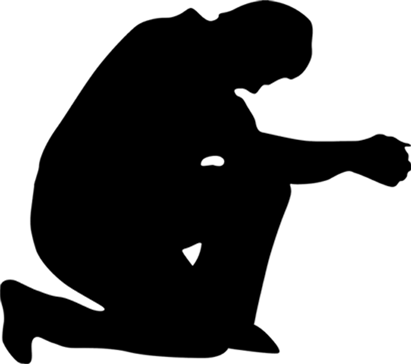 Day 71 – Prayer Focus – Friday, June 5, 2020PRAISE REPORTS: Alex G.: Two great blessings! I had started a Bible study with a physician from my town. And because of COVID-19 we could study way more often than before. She accepted to be baptized even before visiting the church! I also was very blessed personally for, even though I had to cancel all my trips for the year, I could organize myself much better, so I could pray more, read my Bible more, write more and work more efficiently. In the midst of many sorrows came great blessings too!Rebeca: Two weeks ago, my husband and I were in a very difficult situation. We had no phone reception and our car got stuck where there had been a mud slide and we had no way out. We prayed asking God to be our pilot. When I finished my prayer, I felt the urge to sing a hymn. My husband said that the minute I did that he felt like someone pushed us out of there. I know that was God answering our prayers. He is amazing and I love how He is always working in our lives!
PRAYER REQUESTS:Pray for brothers and sisters struggling with unemployment at this time due to the pandemic.Pray for Magdalena and her husband who live in the countryside of Colombia trying to reach people for Jesus. They are in need for a chapel in order to have gatherings.Pray for congregations around the world that have no space or building to meet due to various circumstances.Pray for the One-Year-In-Mission volunteers who are helping Haitian immigrants in Chile learn the Spanish language and adjust to Chilean life and culture. Please ask God to work in and through the volunteers, and to help them build friendships and faith.Day 72 – Prayer Focus - Sabbath, June 6, 2020Helper, Advocate, Comforter“Nevertheless, I tell you the truth: it is to your advantage that I go away, for if I do not go away, the Helper will not come to you. But if I go, I will send him to you.” – John 16:7“The Holy Spirit was the highest of all gifts that He could solicit from His Father for the exaltation of His people. The Spirit was to be given as a regenerating agent, and without this the sacrifice of Christ would have been of no avail. . . . Sin could be resisted and overcome only through the mighty agency of the Third Person of the Godhead, . . . It is the Spirit that makes effectual what has been wrought out by the world’s Redeemer. It is by the Spirit that the heart is made pure. Through the Spirit the believer becomes a partaker of the divine nature. Christ has given His Spirit as a divine power to overcome all hereditary and cultivated tendencies to evil, and to impress His own character upon His church. Of the Spirit Jesus said, ‘He shall glorify Me.’” – The Desire of Ages, p. 671HEART QUESTIONS:Have you ever fully appreciated the incredible gift of the Holy Spirit? He is part of the Heavenly Trio, the Godhead, and He was sent to you as a gift from Jesus. He speaks, leads, convicts, helps, comforts, transforms and empowers you on your transformational journey of becoming more like our loving Jesus.Are you comfortable in inviting the Holy Spirit into your life? Have you experienced Him “making effectual what has been wrought out by the world’s Redeemer”?Why not accept the gift of the Holy Spirit from Jesus and invite Him into your heart, giving Him access to every aspect of your life?PRAISE REPORTS: Nicole P.: I’ve seen my kids grow in their friendships with each other as they have played and worked together without friends. We’ve had more time for both morning and evening family worships without anyone missing because of work or school. We’ve gotten lots of things done in our home, all working together. And we’ve had lots of great family conversations about end-time events.Gabriel A.: I thank God for a special healing during these 100 Days of Prayer. Our Sabbath School song leader reported a strange illness in his leg. After prayers God healed him and he ministered the following Sabbath, May 23. Praise God!
PRAYER REQUESTS:Pray for members in Nigeria who are affected by persecution and harassment from various bandits and even local officials.Pray for plans to build a lifestyle center in Puncak, West Java. A financial miracle is needed!Pray for Martina R. who has been fighting an auto-immune disease for two years. Her sickness has made it impossible for her to be engaged much in God’s work.Pray for the ‘Origins’ center in the Galapagos Islands. They are reaching tourists from cities around the world. Origins is the church’s first high-tech museum. Ask God to put His hand over it, to bring visitors, and to give staff the words He wants them to speak to guests.Day 73 – Prayer Focus - Sunday, June 7, 2020The Spirit of Truth“When the Spirit of truth comes, he will guide you into all the truth, for he will not speak on his own authority, but whatever he hears he will speak, and he will declare to you the things that are to come. He will glorify me, for he will take what is mine and declare it to you.” – John 16:13-14“Through the Scriptures the Holy Spirit speaks to the mind, and impresses truth upon the heart. Thus He exposes error, and expels it from the soul. It is by the Spirit of truth, working through the Word of God, that Christ subdues His chosen people to Himself.” – The Desire of Ages, p. 671HEART QUESTIONS:Jesus is the Truth. He is the Personification of Truth. As the Creator He defined and established all reality in perfect harmony with His character of selfless love. Satan introduced falsehood and lies into the world, trying to establish a new reality of selfishness, which is really just a grand illusion leading to death. In order to escape the illusions of Satan we have been given the Word of God. The Holy Spirit is the One Who can open our eyes to all truths of the Bible as they are in Jesus. He is the One Who can lead us out of the illusions and into the light of Christ, Who is the Truth, the Word made flesh.Will you let the Holy Spirit glorify Jesus in your life by leading you into the truth through His Word? Will you not only let Him reveal truth to you, but also let Him reform your heart into harmony with God’s reality of selfless love?PRAISE REPORTS: Vasantha P.: Because of this crisis I got much time for reading the Scriptures and taking notes, watching sermons, listening to spiritual songs. This has led to the happiest moments I have ever had!Carol D.: I am thanking God for his mercy and goodness. I have been a Seventh-day Adventist for 33 years, and this pandemic is a blessing for me, because I did not recognize the importance of health reform. God has been working on my heart. I have chosen to become a vegetarian. To God be the glory!
PRAYER REQUESTS:Pray for churches that are struggling to go digital with their services due to a lack of technological equipment and internet services.Pray for Adventist believers in Oman who are trying to obtain a space to gather for worship after the pandemic.Pray for families that are struggling with demonic oppression. Pray for victory over sins that might be the entrance for Satan to come and destroy.Pray for an Adventist house for homeless women in Leipzig, Germany. Over 25 years this ministry has served and supported around 2,000 women. Please ask God to continue to provide for this ministry, bringing hope and healing to those who need it most. Day 74 – Prayer Focus - Monday, June 8, 2020A Saving Conviction“And when he comes, he will convict the world concerning sin and righteousness and judgment: concerning sin, because they do not believe in me; concerning righteousness, because I go to the Father, and you will see me no longer; concerning judgment, because the ruler of this world is judged.” – John 16:8-11“The promise of the Holy Spirit is not limited to any age or to any race. Christ declared that the divine influence of His Spirit was to be with His followers unto the end. From the Day of Pentecost to the present time, the Comforter has been sent to all who have yielded themselves fully to the Lord and to His service. To all who have accepted Christ as a personal Saviour, the Holy Spirit has come as a counselor, sanctifier, guide, and witness.” – Acts of the Apostles, p. 49HEART QUESTIONS:Part of the Holy Spirit’s work is to convict of sin, righteousness, and judgment. These three elements of His work of conviction are represented in the Sanctuary and its services. In the courtyard is where the sacrifice for sin took place (pointing to Jesus on the Cross); in the Holy Place the three elements of experiencing the imparted righteousness of Christ were revealed in the Table of Showbread (Bible study), the Altar of Incense (Prayer), and the Candlestick (Spirit-filled witnessing). All of which were exemplified in the life of Christ as a model for us today; and in the Most Holy Place we are reminded of the importance and reality of the judgment as the High Priest only entered it on the Day of Atonement (Jesus engaging in the investigative judgment on your behalf).In other words: The Holy Spirit’s work is to lead you into a salvific experience through faith in everything that Jesus has done and is doing for you.Can you see the important and beautiful work of the Holy Spirit? Will you joyfully embrace His work of conviction and let Him not only lead you to Jesus, but make you like Him in character in preparation for the Judgment?PRAISE REPORTS: More and more churches have been able to upgrade their digital platforms to reach out and engage with the community online.John K.: It is amazing that during this terrible time, church members in our region have become more faithful in returning tithe and offerings. We met our tithe goal in May!  We are praying morning and evening during the 100 Days of Prayer. It has not only planted but deepened the prayer culture in my home. Last night my 2 year old daughter called me at dawn and said "Daddy, it is time to pray!" I praise God and realize that He has planted what has been missing in my family – a culture of prayer.
PRAYER REQUESTS:Pray for many, young and old, who are struggling with media addictions.Pray for members in Perth, Australia who are evangelizing through letterboxing in the local community.Pray for the Adventist Life Hope Center in downtown Nazareth. It offers English, computer, and health classes. Ask God to bless and grow this ministry, to protect and guide workers and reach hearts.Day 75 – Prayer Focus - Tuesday, June 9, 2020A Reflection of Jesus’ Character“But the fruit of the Spirit is love, joy, peace, patience, kindness, goodness, faithfulness, gentleness, self-control; against such things there is no law.” – Galatians 5:22-23“As you receive the Spirit of Christ—the Spirit of unselfish love and labor for others—you will grow and bring forth fruit. The graces of the Spirit will ripen in your character. Your faith will increase, your convictions deepen, your love be made perfect. More and more you will reflect the likeness of Christ in all that is pure, noble, and lovely. . . . This fruit can never perish, but will produce after its kind a harvest unto eternal life.” – Christ’s Object Lessons, p. 67-68HEART QUESTIONS:The Spirit leads us to Jesus. And as we abide in Jesus through a daily connection with the Holy Spirit, He will develop in us a character that reflects each day a little more the selfless, self-sacrificial, loving character of Christ. It is a transformational process of a lifetime. Just like a mango does not appear an hour after the seed has been planted but takes its time to grow into a tree that eventually bears fruit, so also the work of sanctification is a process that takes time. But rest assured that through surrender and faithfulness every aspect of the fruit of the Spirit will become evident in your life!Have you let the Holy Spirit develop in you His fruit? Are there some aspects of the fruit of the Spirit which you have been resisting Him to work on? Is it your desire to reflect Jesus more and more until all that people see is Jesus’ character of love in you?PRAISE REPORTS: Jones S.: I thank God for the 100 Days of Prayer. It has brought light into my life. I have started an Adventist bakery during this period and I'm spreading the Word of God through the bakery. Through the work of the Holy Spirit one of the people getting the messages has decided to become a Seventh-day Adventist. I thank God for showing me the many ways we can spread His word and hasten His coming!Brother P.: During the lockdown, I went through phases of questioning and each week, God allowed me to receive the answer to my questions through the different messages and experiences shared by the authors of the 100 Days of Prayer. Thank you, Lord, for your great love and for the moments of sharing that you allow us to have with the whole world.
PRAYER REQUESTS:Pray for pastors, elders and lay preachers around the world who are engaging in various online evangelistic efforts.Pray for the Adventist church in Iceland. There are very few members and Iceland is a very secular country. Pray for a breakthrough, revival, and a mighty harvest for Jesus.Pray for an Adventist drug and alcohol rehab center in Guatemala’s capital city. In addition to finding freedom from addiction, more than 1,500 people have been baptized in nine years of ministry. Please ask God to continue to bless, provide, and change lives for eternity.  Pray for an Adventist vegan restaurant in Byron Bay, Australia. It has been ranked number 1 in a popular Australian tourist spot. Please pray that God will bless this ministry and that He will work through it to reach hearts.Day 76 – Prayer Focus - Wednesday, June 10, 2020The Best Gift!“If you then, who are evil, know how to give good gifts to your children, how much more will the heavenly Father give the Holy Spirit to those who ask him!” – Luke 11:13“The Lord is more willing to give the Holy Spirit to those who serve Him than parents are to give good gifts to their children. For the daily baptism of the Spirit every worker should offer his petition to God.” – Acts of the Apostles, p. 50HEART QUESTIONS:The Father is very much willing to give you the Holy Spirit if you ask Him. God never forces Himself upon you; that is why you need to ask. The original Greek in Luke 11 indicates, that this asking is an ongoing, lifelong activity of seeking more of Him, of opening up your heart to God like a flower opens to the sun. Daily and continually we need to be immersed and filled with the Presence of God through His Spirit. God’s work of sanctification and character-preparation for eternity is a process. Every day He gives us new convictions, challenges and directions through His Word, and we need to daily invite His Spirit into our hearts for grace and ability to obey and to do His good will, loving others as He loves us.You might have asked for the Holy Spirit before, but understanding that you need His baptism on a daily basis, will you ask for more of His presence in your life? Will you invite the Holy Spirit into every compartment of your heart without holding anything back?PRAISE REPORTS: Luis U.: Me and my wife have been using Skype to study the Bible with six people during this quarantine. I invited many people to watch the special programs broadcasted by our Adventist channel in Brazil and many people who are not even Christians are now very open to the message of Our Lord! Some of my non-Christian friends have started to believe in the Second Coming of Christ!Winfrida M.: I want to share with you a word of encouragement that prayers are working! Last Sabbath five people were baptized in Kinshasa following the 100 Days of Prayer program which was shared through Radio, WhatsApp and other social media!
PRAYER REQUESTS:Pray for members who are backsliding during this pandemic. Pray for the Holy Spirit to speak clearly into their hearts. Pray for those who can reach out to them to have courage, wisdom and love as they seek to help them come back to a faithful walk with Jesus.Pray for members in the West Zimbabwe Conference who are rallying to support the needy, vulnerable, elderly, and disabled in their communities.Pray for members and/or former members and youth who are trapped in false teachings and heresy. Pray for God to open their eyes and for the church to help them find the truth as it is in Jesus.Pray for God’s protection over medical professionals at CHI Memorial Hospital Chattanooga, and other hospitals worldwide.Day 77 – Prayer Focus - Thursday, June 11, 2020Empowered to Serve“But you will receive power when the Holy Spirit has come upon you, and you will be my witnesses in Jerusalem and in all Judea and Samaria, and to the end of the earth.” – Acts 1:8“God’s servants do not all possess the same gifts, but they are all His workmen. Each is to learn of the Great Teacher, and then to communicate what he has learned. All do not do the same work, but under the sanctifying influence of the Holy Spirit they are all God’s instrumentalities. God employs a diversity of gifts in His work of winning souls from Satan’s army.” – Ye Shall Receive Power, p. 192HEART QUESTIONS:It is an exciting thing to participate in God’s work of drawing people to Jesus. You, with your talents, abilities and influence can be an agent of grace in this world! That’s fantastic! When your life is surrendered to God, and you are filled with the Spirit, He will empower you to do your part in the wonderful privilege of soul-winning! He will sanctify your skills and give you His spiritual gifts to accomplish whatever task He sets before you.Will you today devote your life to the work of winning souls with Jesus? Will you trust that the Holy Spirit will empower you to do even seemingly impossible tasks? Will you ask Jesus to baptize you with the Spirit as you engage in reaching out to the world around you?PRAISE REPORTS: Mary F.: Our Church has been blessed in being united in prayer during 100 Days of Prayer. The Church feels the peace of God, and the church sees the mighty hands of God.Ronald L.: During lockdown a small group consisting mostly of former Adventists and newly interested individuals were actively engaged in Bible study. As their district pastor, I met with that small group, leading in a revival worship service. At the end of the meeting we arranged for a foot washing and communion service and to our amazement a total of 52 members participated in the service of which, 60% of the participants were former and new members who accepted Jesus and made their bold covenant through communion service. I would like to Praise God for including Papua New Guinea in the 100 Days of Prayer on Day 57. God answered your prayers the next day May 23 by leading His lost sheep back to His fold. Praise God!
PRAYER REQUESTS:Pray for churches in the Caribbean islands who on top of dealing with the pandemic now have to prepare for the 2020 hurricane season. Pray for the ministry of the Ellicott City Adventist Church, MD, USA, as they collect masks, gloves and goggles for medical personnel.Pray for the Setagaya Youth Church which is working to build relationships with the community around it. Please pray as youth and their leaders look for creative ways to serve their city.Pray for an Urban Center of Influence in San Jose, Costa Rica, which offers music and exercise classes, family counseling, Bible studies and more. Please ask God to bless this outreach and send the people who most need to know Him.